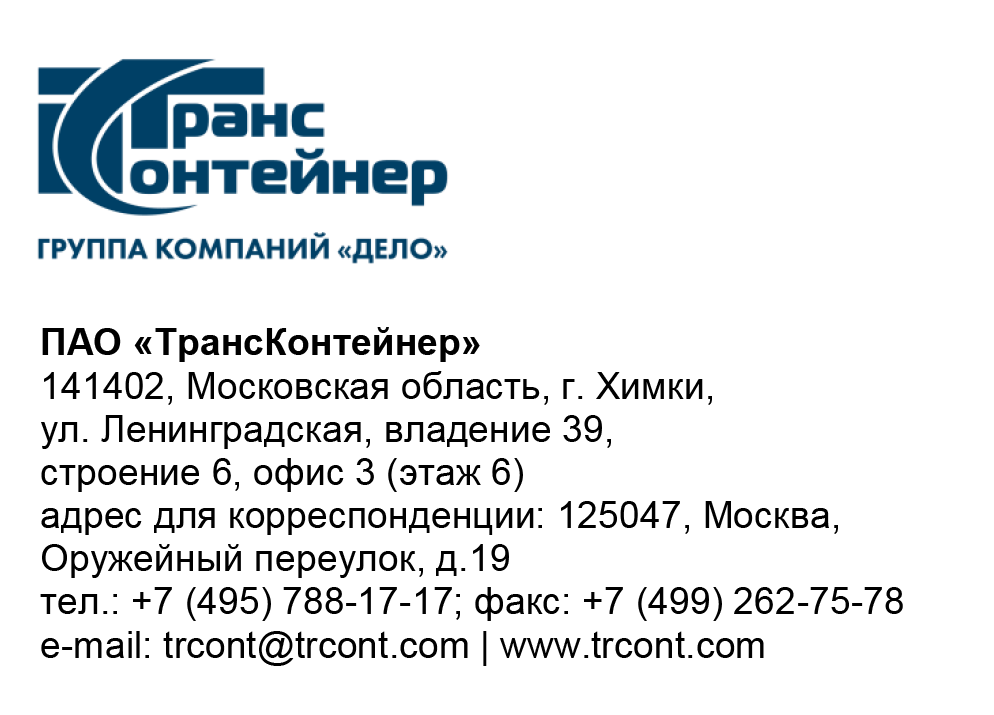 ПАО «ТрансКонтейнер» информирует о внесении изменений в документацию о закупке запроса предложений в электронной форме № ЗПэ-ЦКПКЗ-22-0017 на поставку телекоммуникационного оборудования(далее – Запрос предложений)В документации о закупке Запроса предложений:Пункт 7 раздела 5 «Информационная карта» документации о закупке изложить в следующей редакции:«»Спецификацию к приложению №4 «Проект договора» документации о закупке изложить в следующей редакции:Далее по тексту…  7.Место, дата и время начала и окончания срока подачи Заявок, открытия доступа к ЗаявкамЗаявки принимаются через ЭТП, информация по которой указана в пункте 4 Информационной карты с даты опубликования Запроса предложений и до «21» апреля 2022 г. 14 часов 00 минут местного времени. Открытие доступа к Заявкам состоится автоматически в Программно-аппаратном средстве ЭТП в момент окончания срока для подачи Заявок.№ п/пАрт.НаименованиеК-воштЦена за ед., в рублях, без НДС Стоимость, в рублях, без НДС 1ESR-3100Сервисный маршрутизатор ESR-3100, 8хEthernet 10/100/1000BASE-T, 8х10GBASE-R SFP+, 16 или 32 ГБ RAM, 1 слот для SD-карт, 2 слота для модулей питания, включая Сертификат на консультационные услуги по вопросам эксплуатации оборудования Eltex - ESR-3100 - безлимитное количество обращений 24х7, 1 календарный год (SC-ESR-3100-A-1Y)22PM160-220/12Модуль питания PM160-220/12, 220V AC, 160W43MES2348PEthernet-коммутатор MES2348P, 48 портов 10/100/1000 Base-T (PoE/PoE+), 4 порта 10GBase-R (SFP+)/1000Base-X (SFP), L3, 2 слота для модулей питания, включая Сертификат на консультационные услуги по вопросам эксплуатации оборудования Eltex - MES2348P - безлимитное количество обращений 24х7, 1 календарный год (SC-MES2348P-A-1Y)84PM950-220/56Модуль питания PM950-220/56, 220V AC, 950W165FH-DP1T30SS01SFP+ Direct attach cable, 10G, 1m86WEP-3axТочка доступа WEP-3ax, 802.11ax  (WiFi 6), 2.4/5GHz; 2х2 MU-MIMO; 1 порт 100/1000/2500 Base-T, 48/56В PoE+, включая Сертификат на консультационные услуги по вопросам эксплуатации оборудования Eltex - WEP-3ax - безлимитное количество обращений 24х7, 1 календарный год (SC-WEP-3ax-A-1Y), Опция WIDS для 1 точки доступа Элтекс. Сервис по обнаружению и предотвращению вторжений в беспроводную сеть (WIDS)107WLC-HW-50Программно-аппаратный комплекс для управления 50 точками доступа Eltex, включая Сертификат на консультационные услуги по вопросам эксплуатации оборудования Eltex - WLC-HW-50 - безлимитное количество обращений 24х7, 1 календарный год (SC-WLC-HW-50-A-1Y)1ИТОГО, рублей, без НДС:ИТОГО, рублей, без НДС:ИТОГО, рублей, без НДС:ИТОГО, рублей, без НДС:ИТОГО, рублей, без НДС:НДС (20%), рублей:НДС (20%), рублей:НДС (20%), рублей:НДС (20%), рублей:НДС (20%), рублей:Итого рублей, включая НДС (20%):Итого рублей, включая НДС (20%):Итого рублей, включая НДС (20%):Итого рублей, включая НДС (20%):Итого рублей, включая НДС (20%):Председатель Конкурсной комиссииаппарата управления ПАО «ТрансКонтейнер»М.Г. Ким